附件1106年度全民國防左營軍區故事館徵文比賽報名表暨投稿作品106年度全民國防左營軍區故事館徵文比賽報名表暨投稿作品106年度全民國防左營軍區故事館徵文比賽報名表暨投稿作品106年度全民國防左營軍區故事館徵文比賽報名表暨投稿作品106年度全民國防左營軍區故事館徵文比賽報名表暨投稿作品106年度全民國防左營軍區故事館徵文比賽報名表暨投稿作品投稿者姓名投稿者姓名鄭偉文學校海軍軍官學校海軍軍官學校出生年月日出生年月日民國 84年 9月 24日班級應用科學系應用科學系法定代理人(姓名及稱謂)法定代理人(姓名及稱謂)侯月春 (媽媽)投稿組別海軍官校組海軍官校組聯絡方式(市話、手機號碼及E-Mail；如為法定代理人請加註說明)聯絡方式(市話、手機號碼及E-Mail；如為法定代理人請加註說明)市　　話：08-8683610手機號碼：0938282377Ｅ-Ｍail：a0938282377@gmail.com市　　話：08-8683610手機號碼：0938282377Ｅ-Ｍail：a0938282377@gmail.com市　　話：08-8683610手機號碼：0938282377Ｅ-Ｍail：a0938282377@gmail.com市　　話：08-8683610手機號碼：0938282377Ｅ-Ｍail：a0938282377@gmail.com通信住址(寄發得獎者書面通知用，請務必詳實填寫)通信住址(寄發得獎者書面通知用，請務必詳實填寫)屏東縣新園鄉瓦瑤村四環路102之12號屏東縣新園鄉瓦瑤村四環路102之12號屏東縣新園鄉瓦瑤村四環路102之12號屏東縣新園鄉瓦瑤村四環路102之12號左營軍區故事館參觀照片左營軍區故事館參觀照片左營軍區故事館參觀照片左營軍區故事館參觀照片左營軍區故事館參觀照片左營軍區故事館參觀照片說明：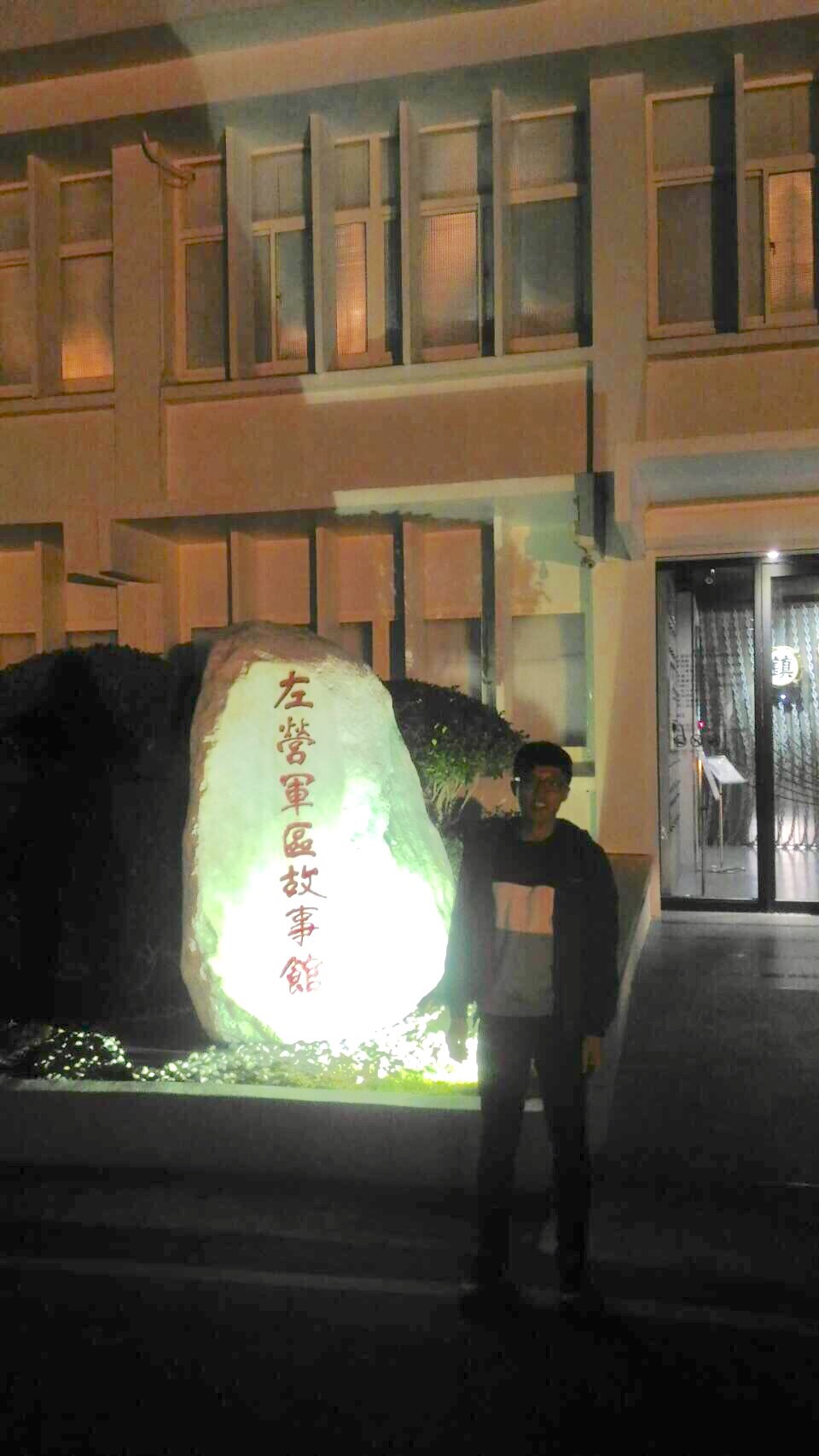 說明：說明：說明：說明：說明：投稿題目：左營事國防史投稿題目：左營事國防史投稿題目：左營事國防史投稿題目：左營事國防史時間彷如流水滾滾流向未來，與前人激盪出歷史，將回憶淤積在過去，而我們正一步一步刻下歷史的印記。還記得年幼時，在左營住過一段時間，因為一些因素遷居他鄉，離開了我最愛的爺爺奶奶，以及純真爛漫的童年生活。是否因為長大的緣故，開始有了課業負擔、未來規畫等壓力，總覺得那些待在左營的回憶才是最美最幸福的。高中畢業後，與同學們談論所選大學，說著我們這群青年的志願，以及對未來的憧憬。我毅然決然選擇海軍官校，一所令我嚮往的學校，再次踏上「左營旅途」，探索兒時記憶、發現城市裡頭歲月變遷。漫步於車來人往的街道上，無意間發現了左營軍區故事館，潔白的建築物前豎立著偌大的海軍標誌，身為海軍的一份子，豈能不吸引我進入參訪呢？一進門就被「鎮海靖江」四字給震懾住了，後方垂吊的鏈條及錨，象徵著綿延不絕的錨鍊精神，軍艦之於海軍由如翅膀之於鷹千鈞之重可想干戈之時必氣場磅礡。每一次任務，必須依靠全船所有同仁齊心努力方能完成，沒有英雄主義，只有團隊合作，左手邊是除役軍艦的名子，看著牆上斑駁的牌子，不禁讓我想起爺爺以前對我說過的故事，與牆上這些歷史相互呼應，訴說出在海上生活的困難以及不畏風雨出港的事蹟，還有家人團聚時，有家歸不得的酸楚。在回憶的長廊之中，我看到了左營最一開始的面貌，念著拗口的地名，看著一張張地圖，顯示台灣行政區域的轉移以及先人的建設，像是搭乘著時光機，讓我置身在從前的左營，跟著先人的腳印一步一步建築著如今的左營，一窺這百年來的歷史以及先人的英勇事蹟。館內除了有以前的文物以及歷史介紹，還有最新型的武器以及單位簡介，讓我可以貫穿過去了解未來，於此我方能立訂自己的志向，在未來努力朝著這個目標前進。這一趟大約兩小時的旅程，看似簡短卻帶給我極大的衝擊，往後欲面對的雖不如從前的環境險惡及艱苦，但新時代存在著更多不同於以往的問題及對立，看著日趨緊張的國際情勢，越來越多全球性問題浮出檯面，絕對不同過去打打殺殺，因此更需要的就是我們對於全民國防的認識，以及對國家的信任和愛護。即將成為海軍一員的我，在參觀後左營軍區故事館後，認為他必然有存在之價值，因為歷史除了紀錄之外，亦富含了教育作用，讓我們能從前人的錯誤中學習，切勿重蹈覆轍，也能讓自己在面對問題時，用不同的思考模式，讓他能更圓潤的解決。時間彷如流水滾滾流向未來，而我們正一步一步刻下歷史的印記，為了不在年老時感嘆唏噓，此刻我定把握當下，讓自己成為一位稱職的軍校生，再努力成為一位盡責的軍人，為了我的國家、我的人民以及我的榮譽奮鬥不懈。謝謝所有為害為國家效命疆場而犧牲奉獻的海軍官兵與眷屬，在這故事館中，有著用你們血淚所刻劃的種種，未來將交給我們繼續努力。時間彷如流水滾滾流向未來，與前人激盪出歷史，將回憶淤積在過去，而我們正一步一步刻下歷史的印記。還記得年幼時，在左營住過一段時間，因為一些因素遷居他鄉，離開了我最愛的爺爺奶奶，以及純真爛漫的童年生活。是否因為長大的緣故，開始有了課業負擔、未來規畫等壓力，總覺得那些待在左營的回憶才是最美最幸福的。高中畢業後，與同學們談論所選大學，說著我們這群青年的志願，以及對未來的憧憬。我毅然決然選擇海軍官校，一所令我嚮往的學校，再次踏上「左營旅途」，探索兒時記憶、發現城市裡頭歲月變遷。漫步於車來人往的街道上，無意間發現了左營軍區故事館，潔白的建築物前豎立著偌大的海軍標誌，身為海軍的一份子，豈能不吸引我進入參訪呢？一進門就被「鎮海靖江」四字給震懾住了，後方垂吊的鏈條及錨，象徵著綿延不絕的錨鍊精神，軍艦之於海軍由如翅膀之於鷹千鈞之重可想干戈之時必氣場磅礡。每一次任務，必須依靠全船所有同仁齊心努力方能完成，沒有英雄主義，只有團隊合作，左手邊是除役軍艦的名子，看著牆上斑駁的牌子，不禁讓我想起爺爺以前對我說過的故事，與牆上這些歷史相互呼應，訴說出在海上生活的困難以及不畏風雨出港的事蹟，還有家人團聚時，有家歸不得的酸楚。在回憶的長廊之中，我看到了左營最一開始的面貌，念著拗口的地名，看著一張張地圖，顯示台灣行政區域的轉移以及先人的建設，像是搭乘著時光機，讓我置身在從前的左營，跟著先人的腳印一步一步建築著如今的左營，一窺這百年來的歷史以及先人的英勇事蹟。館內除了有以前的文物以及歷史介紹，還有最新型的武器以及單位簡介，讓我可以貫穿過去了解未來，於此我方能立訂自己的志向，在未來努力朝著這個目標前進。這一趟大約兩小時的旅程，看似簡短卻帶給我極大的衝擊，往後欲面對的雖不如從前的環境險惡及艱苦，但新時代存在著更多不同於以往的問題及對立，看著日趨緊張的國際情勢，越來越多全球性問題浮出檯面，絕對不同過去打打殺殺，因此更需要的就是我們對於全民國防的認識，以及對國家的信任和愛護。即將成為海軍一員的我，在參觀後左營軍區故事館後，認為他必然有存在之價值，因為歷史除了紀錄之外，亦富含了教育作用，讓我們能從前人的錯誤中學習，切勿重蹈覆轍，也能讓自己在面對問題時，用不同的思考模式，讓他能更圓潤的解決。時間彷如流水滾滾流向未來，而我們正一步一步刻下歷史的印記，為了不在年老時感嘆唏噓，此刻我定把握當下，讓自己成為一位稱職的軍校生，再努力成為一位盡責的軍人，為了我的國家、我的人民以及我的榮譽奮鬥不懈。謝謝所有為害為國家效命疆場而犧牲奉獻的海軍官兵與眷屬，在這故事館中，有著用你們血淚所刻劃的種種，未來將交給我們繼續努力。時間彷如流水滾滾流向未來，與前人激盪出歷史，將回憶淤積在過去，而我們正一步一步刻下歷史的印記。還記得年幼時，在左營住過一段時間，因為一些因素遷居他鄉，離開了我最愛的爺爺奶奶，以及純真爛漫的童年生活。是否因為長大的緣故，開始有了課業負擔、未來規畫等壓力，總覺得那些待在左營的回憶才是最美最幸福的。高中畢業後，與同學們談論所選大學，說著我們這群青年的志願，以及對未來的憧憬。我毅然決然選擇海軍官校，一所令我嚮往的學校，再次踏上「左營旅途」，探索兒時記憶、發現城市裡頭歲月變遷。漫步於車來人往的街道上，無意間發現了左營軍區故事館，潔白的建築物前豎立著偌大的海軍標誌，身為海軍的一份子，豈能不吸引我進入參訪呢？一進門就被「鎮海靖江」四字給震懾住了，後方垂吊的鏈條及錨，象徵著綿延不絕的錨鍊精神，軍艦之於海軍由如翅膀之於鷹千鈞之重可想干戈之時必氣場磅礡。每一次任務，必須依靠全船所有同仁齊心努力方能完成，沒有英雄主義，只有團隊合作，左手邊是除役軍艦的名子，看著牆上斑駁的牌子，不禁讓我想起爺爺以前對我說過的故事，與牆上這些歷史相互呼應，訴說出在海上生活的困難以及不畏風雨出港的事蹟，還有家人團聚時，有家歸不得的酸楚。在回憶的長廊之中，我看到了左營最一開始的面貌，念著拗口的地名，看著一張張地圖，顯示台灣行政區域的轉移以及先人的建設，像是搭乘著時光機，讓我置身在從前的左營，跟著先人的腳印一步一步建築著如今的左營，一窺這百年來的歷史以及先人的英勇事蹟。館內除了有以前的文物以及歷史介紹，還有最新型的武器以及單位簡介，讓我可以貫穿過去了解未來，於此我方能立訂自己的志向，在未來努力朝著這個目標前進。這一趟大約兩小時的旅程，看似簡短卻帶給我極大的衝擊，往後欲面對的雖不如從前的環境險惡及艱苦，但新時代存在著更多不同於以往的問題及對立，看著日趨緊張的國際情勢，越來越多全球性問題浮出檯面，絕對不同過去打打殺殺，因此更需要的就是我們對於全民國防的認識，以及對國家的信任和愛護。即將成為海軍一員的我，在參觀後左營軍區故事館後，認為他必然有存在之價值，因為歷史除了紀錄之外，亦富含了教育作用，讓我們能從前人的錯誤中學習，切勿重蹈覆轍，也能讓自己在面對問題時，用不同的思考模式，讓他能更圓潤的解決。時間彷如流水滾滾流向未來，而我們正一步一步刻下歷史的印記，為了不在年老時感嘆唏噓，此刻我定把握當下，讓自己成為一位稱職的軍校生，再努力成為一位盡責的軍人，為了我的國家、我的人民以及我的榮譽奮鬥不懈。謝謝所有為害為國家效命疆場而犧牲奉獻的海軍官兵與眷屬，在這故事館中，有著用你們血淚所刻劃的種種，未來將交給我們繼續努力。時間彷如流水滾滾流向未來，與前人激盪出歷史，將回憶淤積在過去，而我們正一步一步刻下歷史的印記。還記得年幼時，在左營住過一段時間，因為一些因素遷居他鄉，離開了我最愛的爺爺奶奶，以及純真爛漫的童年生活。是否因為長大的緣故，開始有了課業負擔、未來規畫等壓力，總覺得那些待在左營的回憶才是最美最幸福的。高中畢業後，與同學們談論所選大學，說著我們這群青年的志願，以及對未來的憧憬。我毅然決然選擇海軍官校，一所令我嚮往的學校，再次踏上「左營旅途」，探索兒時記憶、發現城市裡頭歲月變遷。漫步於車來人往的街道上，無意間發現了左營軍區故事館，潔白的建築物前豎立著偌大的海軍標誌，身為海軍的一份子，豈能不吸引我進入參訪呢？一進門就被「鎮海靖江」四字給震懾住了，後方垂吊的鏈條及錨，象徵著綿延不絕的錨鍊精神，軍艦之於海軍由如翅膀之於鷹千鈞之重可想干戈之時必氣場磅礡。每一次任務，必須依靠全船所有同仁齊心努力方能完成，沒有英雄主義，只有團隊合作，左手邊是除役軍艦的名子，看著牆上斑駁的牌子，不禁讓我想起爺爺以前對我說過的故事，與牆上這些歷史相互呼應，訴說出在海上生活的困難以及不畏風雨出港的事蹟，還有家人團聚時，有家歸不得的酸楚。在回憶的長廊之中，我看到了左營最一開始的面貌，念著拗口的地名，看著一張張地圖，顯示台灣行政區域的轉移以及先人的建設，像是搭乘著時光機，讓我置身在從前的左營，跟著先人的腳印一步一步建築著如今的左營，一窺這百年來的歷史以及先人的英勇事蹟。館內除了有以前的文物以及歷史介紹，還有最新型的武器以及單位簡介，讓我可以貫穿過去了解未來，於此我方能立訂自己的志向，在未來努力朝著這個目標前進。這一趟大約兩小時的旅程，看似簡短卻帶給我極大的衝擊，往後欲面對的雖不如從前的環境險惡及艱苦，但新時代存在著更多不同於以往的問題及對立，看著日趨緊張的國際情勢，越來越多全球性問題浮出檯面，絕對不同過去打打殺殺，因此更需要的就是我們對於全民國防的認識，以及對國家的信任和愛護。即將成為海軍一員的我，在參觀後左營軍區故事館後，認為他必然有存在之價值，因為歷史除了紀錄之外，亦富含了教育作用，讓我們能從前人的錯誤中學習，切勿重蹈覆轍，也能讓自己在面對問題時，用不同的思考模式，讓他能更圓潤的解決。時間彷如流水滾滾流向未來，而我們正一步一步刻下歷史的印記，為了不在年老時感嘆唏噓，此刻我定把握當下，讓自己成為一位稱職的軍校生，再努力成為一位盡責的軍人，為了我的國家、我的人民以及我的榮譽奮鬥不懈。謝謝所有為害為國家效命疆場而犧牲奉獻的海軍官兵與眷屬，在這故事館中，有著用你們血淚所刻劃的種種，未來將交給我們繼續努力。（表格請自行延伸）（表格請自行延伸）（表格請自行延伸）（表格請自行延伸）